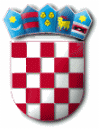            REPUBLIKA HRVATSKASrednja škola Markantuna de Dominisa Rab               Banjol 11, 51280 Rab            Telefon/fax: 051 724179e-mail:tajnistvo@ss-mddominisa-rab.skole.hrweb: ss-mddominisa-rab.skole.hr          KLASA:  112-02/22-01/013URBROJ: 2169-07-01-23-01		U Rabu, 20. listopada 2023.Objavljeno: 23.10.2023.Na temelju čl. 107. Zakona o odgoju i obrazovanju u osnovnoj i srednjoj školi („Narodne novine“ RH br. 87/08, 86/09, 92/10, 105/10, 90/11, 5/12, 16/12, 86/12, 126/12, 94/13, 152/14, 07/17, 68/18, 98/19, 64/20 i 133/22) te odredbe članka 19. Pravilnika o načinu i postupku zapošljavanja Srednje škole Markantuna de Dominisa KLASA: 007-04/22-02/024, URBROJ: 2169-07-03-23-01, od 29. lipnja 2019., Srednja škola Markantuna de Dominisa Rab, dana 20. listopada 2023. god. objavljujeN A T J E Č A J   za popunu radnih mjestaProfesor/profesorica glazbene umjetnostinepuno radno vrijeme (4 sata nastave) - na neodređeno radno vrijemeProfesor/profesorica kemijenepuno radno vrijeme (8 sati nastave) - na neodređeno radno vrijemeProfesor/profesorica poznavanja robe i prehranenepuno radno vrijeme (11 sati nastave) - na neodređeno radno vrijemeProfesor/profesorica informatike i računalstvanepuno radno vrijeme (6 sati nastave) - na određeno radno vrijeme do kraja nastavne godineProfesor/profesorica matematike-	nepuno radno vrijeme (4 sata nastave) - na određeno radno vrijeme do povratka djelatnika6.   Profesor/profesorica engleskog jezika -	nepuno radno vrijeme (13 sati nastave) - na određeno radno vrijeme do povratka djelatnice sa rodiljnog bolovanjaNa natječaj se sukladno čl.13. Zakona o ravnopravnosti spolova („Narodne Novine“ RH br.82/08, 125/11, 20/12 i i 69/17) mogu javiti kandidati oba spola. Kandidati koji se prijavljuju na natječaj pored općih uvjeta za zasnivanje radnog odnosa sukladno općim propisima o radu moraju ispunjavati i posebne uvjete sukladno odredbama čl.105. Zakona o odgoju i obrazovanju u osnovnoj i srednjoj školi („Narodne novine“ br. 87/08, 86/09, 92/10, 105/10, 90/11, 5/12 16/12, 86/12, 126/12, 94/13, 152/14, 07/17, 68/18, 98/19, 64/20 i 133/20) i Pravilniku o stručnoj spremi i pedagoško-psihološkom obrazovanju nastavnika u srednjem školstvu („Narodne novine“ RH br. 1/96. i 80/99).   Radni odnos u školi ne može zasnovati osoba za koju postoje zapreke iz čl. 106. Zakona o odgoju i obrazovanju u osnovnoj i srednjoj školi („Narodne novine“ br. 87/08, 86/09, 92/10, 105/10, 90/11, 5/12 16/12, 86/12, 126/12, 94/13, 152/14, 07/17, 68/18, 98/19, 64/20 i 133/20)Uz vlastoručno potpisanu prijavu kandidati su obvezni priložiti:  životopis  presliku diplome, odnosno dokaz o stupnju i vrsti stručne spreme dokaz o državljanstvu  uvjerenje nadležnog suda da se protiv kandidata ne vodi kazneni postupak glede zapreka za zasnivanje radnog odnosa iz čl. 106. Zakona o odgoju i obrazovanju u osnovnoj i srednjoj školi („Narodne novine“ br. 87/08, 86/09, 92/10, 105/10, 90/11, 5/12, 16/12, 86/12, 126/12, 94/13, 152/14, 07/17, 68/18, 98/19, 64/20 i 133/20) - ne starije od 30 dana elektronički zapis o radno-pravnom statusu - ne stariji od 30 dana dokaz o položenim pedagoškim kompetencijama.Kandidat koji je stekao inozemnu obrazovnu kvalifikaciju dužan je u prijavi na natječaj, ili najkasnije u roku od 60 dana od dana prijave na natječaj, priložiti rješenje određenog visokog učilišta o priznavanju potpune istovrijednosti u skladu sa Zakonom o priznavanju inozemnih obrazovnih kvalifikacija („Narodne novine“ RH br. 158/03, 198/03, 138/06, 124/09, 45/11 i 69/22),  Zakonom o reguliranim profesijama i priznavanju inozemnih stručnih kvalifikacija („Narodne novine“ RH br. 82/15, 70/19, 47/20) i Zakonom o priznavanju i vrednovanju inozemnih obrazovnih kvalifikacija („Narodne novine“ RH br. 69/22), odnosno rješenje Agencije za znanost i visoko obrazovanje ili rješenje Ministarstva znanosti i obrazovanja o priznavanju inozemne stručne kvalifikacije radi pristupa reguliranoj profesiji.Prilozi odnosno isprave koje su kandidati dužni priložiti uz prijavu na natječaj dostavljaju se u neovjerenoj preslici koja se ne vraća kandidatima, a izabrani kandidat je dužan školi prije sklapanja ugovora o radu dostaviti izvornike ili ovjerene preslike. Kandidatom u natječajnom postupku smatra se osoba koja je podnijela urednu, pravovremenu i potpunu prijavu na natječaj zajedno sa svim ispravama i prilozima navedenim u natječaju te koja ispunjava uvjete iz natječaja. Nepotpune, neuredne te nepravovremene prijave neće se razmatrati, niti će podnositelji takvih prijava naknadno biti pozvani na dopunu prijave. Kandidati koji ostvaruju prednost pri zapošljavanju prema posebnom propisu (Zakon o hrvatskim braniteljima iz Domovinskog rata i članovima njihovih obitelji, Zakon o zaštiti vojnih i civilnih invalida rata, Zakon o profesionalnoj rehabilitaciji i zapošljavanju osoba s invaliditetom, Zakon o civilnim stradalnicima iz Domovinskog rata) dužni su se u prijavi na Natječaj pozvati na to pravo i imaju prednost u odnosu na ostale kandidate samo pod jednakim uvjetima te su dužni priložiti dokaze propisane zakonom/propisom na koji se pozivaju. Kandidati koji pravo prednosti pri zapošljavanju ostvaruju prema Zakonu o hrvatskim braniteljima iz Domovinskog rata i članovima njihovih obitelji („Narodne novine“ RH br. 121/17, 98/19, 84/21), dužni su uz prijavu na Natječaj dostaviti dokaze iz čl. 103. st. 1. istog Zakona, a koji se mogu pronaći na internetskim stranicama Ministarstva branitelja na poveznici:https://branitelji.gov.hr/UserDocsImages//dokumenti/Nikola//popis%20dokaza%20za%20ostvarivanje%20prava%20prednosti%20pri%20zapo%C5%A1ljavanju%20ZOHBDR%202021.pdf Kandidati koji se pozivaju na pravo prednosti pri zapošljavanju na temelju čl. 48. st. 1. do 3. Zakona o civilnim stradalnicima iz Domovinskog rata (NN 84/21) dužni su uz prijavu na natječaj, pored priloženih dokaza o ispunjavanju traženih uvjeta, priložiti i sve potrebne dokaze iz čl. 49. st. 1. Zakona o civilnim stradalnicima iz Domovinskog rata koji su dostupni na poveznici:https://branitelji.gov.hr/UserDocsImages//dokumenti/Nikola//popis%20dokaza%20za%20ostvarivanje%20prava%20prednosti%20pri%20zapo%C5%A1ljavanju%20Zakon%20o%20civilnim%20stradalnicima%20iz%20DR.pdf Prijave sa gore navedenom dokumentacijom dostaviti neposredno ili poslati na adresu Škole: Srednja škola Markantuna de Dominisa Rab, Banjol 11, 51280 Rab, s naznakom: „Za natječaj“. Rok za podnošenje prijava je 8 (osam) dana od dana objave natječaja na mrežnim stranicama i oglasnoj ploči Hrvatskog zavoda za zapošljavanje, te mrežnoj stranici i oglasnoj ploči Škole. Natječaj je objavljen na mrežnoj stranici i oglasnoj ploči Škole te na mrežnoj stranici i oglasnoj ploči Hrvatskog zavoda za zapošljavanje, Rab, od 23. listopada 2023. do 31. listopada 2023.Kandidati koji su pravodobno dostavili potpunu prijavu sa svim prilozima odnosno ispravama kojima dokazuju da ispunjavaju uvjete natječaja bit će pozvani na procjenu odnosno testiranje prema odredbama Pravilnika o postupku zapošljavanja te procjeni i vrednovanju kandidata za zapošljavanje Srednje škole Markantuna de Dominisa Rab, koji je dostupan na mrežnim stranicama Škole.Kandidatom prijavljenim na natječaj smatra se samo osoba koja ispunjava formalne uvjete iz natječaja te koja podnese vlastoručno potpisanu, pravodobnu i potpunu prijavu.Prilozi odnosno isprave se prilažu u neovjerenoj preslici, a prije izbora kandidat je dužan predočiti izvornik.Područja provjere, pravni i drugi izvori za pripremu kandidata za testiranje, bit će naznačeni u pozivu za testiranje koji će biti objavljen na mrežnim stranicama škole.(poveznica:  http://ss-mddominisa-rab.skole.hr/natjecajiVrijeme i mjesto održavanja testiranja bit će objavljeni na mrežnim stranicama Škole najmanje 5 (pet) dana prije dana određenog za održavanje procjene odnosno testiranjaKandidati koji su pravodobno dostavili potpunu prijavu sa svim prilozima i ispunjavaju uvjete natječaja dužni su pristupiti procjeni odnosno testiranju prema odredbama Pravilnika o načinu i postupku zapošljavanja.Ako kandidat ne pristupi procjeni odnosno testiranju smatra se da je povukao prijavu na natječaj.O rezultatima natječaja kandidati će biti obaviješteni u roku od 15 dana od dana sklapanja ugovora o radu sa izabranim kandidatom, pisanim putem i to objavom na mrežnim stranicama škole. Prijavom na Natječaj kandidati su suglasni da Srednja škola Markantuna de Dominisa Rab, može prikupljati, koristiti i obrađivati njihove osobne podatke isključivo u svrhu provedbe Natječajnog postupka sukladno odredbama Uredbe (EU) 2016/679 Europskog parlamenta i Vijeća od 27. travnja 2016. godine o zaštiti pojedinaca u vezi s obradom osobnih podataka i o slobodnom kretanju takvih podataka te o stavljanju izvan snage Direktive 95/46/EZ (Opća uredba o zaštiti podataka) i odredbama Zakona o provedbi Opće uredbe o zaštiti osobnih podataka („Narodne novine“ br. 42/18).         Ravnatelj:Damir Paparić, prof. 